    TJ Slovan Varnsdorf z.s.ve spolupráci s Domem dětí a mládeže Varnsdorf                            Vás zvou na šachový turnaj mládeže :           „O PŘEBORNÍKA ŠLUKNOVSKÉHO VÝBĚŽKU“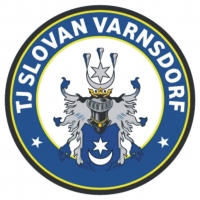 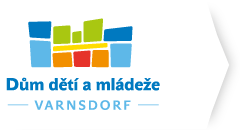 TURNAJ JE ZÁROVEŇ SOUČÁSTÍ SERIÁLU VELKÉ CENY ŠACHOVÉHO SVAZU LIBERECKÉHO KRAJE V RAPID ŠACHU  MLÁDEŽETermín: sobota 9. říjen 2021Hrací místnost: DDM Varnsdorf, Otáhalova 1260 40747 VarnsdorfVedoucí soutěže : Václav Halba (tel. 722 637 127)Hlavní rozhodčí : Jan MalecRozhodčí : Jana Jínová, Jaromír Čihák, Tomáš Trejbal Právo účasti: děvčata a chlapci ročník 2004 a mladší bez ohledu na klubovou příslušnost v ŠSČRHrací řád : 7 kol švýcarským systémem 2x 15 minut + 5 sekund na každý provedený tahČasový plán : prezence od 08:00 do 08:40 , 1.kolo od 09:00, předpokládaný konec 15:00-15:30Kategorie : 3 samostatné turnaje , 6 věkových kategorií U18-U16 (rok narození 2004,2005 a 2006,2007) U14-U12 (2008,2009 a 2010,2011) U10-U8 (2012,2013 a 2014 a mladší)Vklad: 50 KčHrací materiál: každý oddíl, škola či kroužek jednu kompletní soupravu včetně funkčních digitálních hodin na každého lichého hráčeCeny: pohár pro vítěze každé věkové kategorie, medaile a diplomy pro první tři v každé věkové kategorii, v každé věkové kategorii budou vyhodnocena podle pořadí i děvčata, drobné odměny pro všechny hráčePřihlášky: uzávěrka přihlášek v pátek 8. října v 16.00 nebo do vyčerpání kapacity hracích místností (108 hráčů) telefonicky vedoucímu soutěže nebo na e-mail: halbavdf@centrum.czGDPR : Přihlášením do turnaje zákonný zástupce účastníka dává souhlas se zpracováním osobních dat nutných pro zápočet turnajů na LOK a další prezentaci výsledků, rovněž dává souhlas s pořízením jeho fotografií, jejich uchování a prezentaci pro potřeby pořadatelů a sponzorů. Výsledky turnaje budou zveřejněny na chess-results.com a zaslány na zápočet LOK.Účastníci včetně doprovodu jsou povinni respektovat případná hygienická opatřeníOstatní: nutno si vzít přezůvky, drobné občerstvení (párky, vánočka, káva, šťáva, čaj) zdarma     Těšíme se na Vaši účast